SCAS and Fostering Compassion are launching the Bob Harvey Award in memory of Bob Harvey and his little dog Darcie after they faced the trauma of enforced separation or eviction from their care home following a change in management.  Prior to this and on their initial move to the home, Bob, his wife and his little dog had all been promised they could remain together for the rest of their days.  Read Bob and Darcie’s moving story in full here https://www.fosteringcompassion.org/wp-content/uploads/2020/05/Fostering-Compassion-Bob-and-Darcie-Story.pdfOlder people and their companion animals should be kept together wherever feasible. Protecting the bond between human and animal brings many health benefits in later life including companionship, reasons to exercise and reduced loneliness. The presence of a companion animal can provide a significant reduction in minor health problems, improvement to mental health and wellbeing, prevent the heartache of touch deprivation and can assist with recovery following illness or operations. The mere act of stroking an animal can lower blood pressure. The presence of an animal can bring vital comfort to older people when needed the most.An anchor study in 1998 found an estimated 140,000 older people were forced to surrender companion animals annually when moving into care homes.The Bob Harvey Award will go to nominate a care home, hospital, hospice or care facility that has gone above and beyond the call of duty to keep older people and their companion animals together. If you would like to nominate, please complete the undernoted form. Thank you.Reasons for Nomination - here, please give details of the reason for your nomination and the steps/actions the facility took to keep the client and their companion animal together. Please also include the consequences if changes were not made and the positive changes that came about as a result of the facility’s actions and efforts to recognise the importance of protecting the bond. Please return the form to:info@scas.org.uk      or      lesley@fosteringcompassion.orgThank you for your nomination for The Bob Harvey Award!Further reading:The SCAS Submission to the Commission on Loneliness: The Role of Companion Animals in Mitigating Loneliness and in Supporting Healthy AgeingInternational Federation on Ageing Report: Companion Animals and the Health of Older Personsifa_online_full_reportFINALGee NR, Mueller MK, Curl AL. Human-Animal Interaction and Older Adults: An Overview. Front Psychol. 2017 Aug 21;8:1416. doi: 10.3389/fpsyg.2017.01416. PMID: 28878713; PMCID: PMC5573436.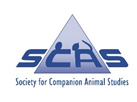 www. scas.org.ukThe Bob Harvey AwardRecognising the strength and importance ofthe Human-Animal Bond inthe support of older people and theircompanion animals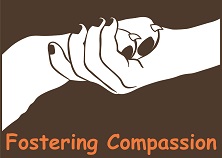 www.fosteringcompassion.orgPerson making the nomination NameYour relationship to the person or organisation you are nominatingEmailTelephone numberDate of NominationDetails of facility being nominatedName Type of Facility e.g. care home, hospiceAddress of Facility